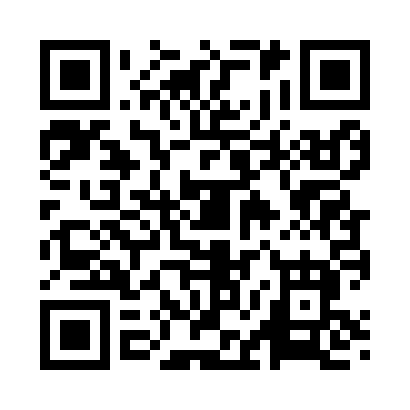 Prayer times for Deemston, Pennsylvania, USAMon 1 Jul 2024 - Wed 31 Jul 2024High Latitude Method: Angle Based RulePrayer Calculation Method: Islamic Society of North AmericaAsar Calculation Method: ShafiPrayer times provided by https://www.salahtimes.comDateDayFajrSunriseDhuhrAsrMaghribIsha1Mon4:185:551:245:238:5310:302Tue4:195:561:245:238:5310:293Wed4:205:561:255:238:5310:294Thu4:205:571:255:238:5210:295Fri4:215:571:255:238:5210:286Sat4:225:581:255:238:5210:287Sun4:235:591:255:238:5110:278Mon4:245:591:255:238:5110:269Tue4:256:001:255:238:5110:2610Wed4:266:011:265:238:5010:2511Thu4:276:011:265:238:5010:2412Fri4:286:021:265:238:4910:2413Sat4:296:031:265:238:4910:2314Sun4:306:041:265:238:4810:2215Mon4:316:041:265:238:4810:2116Tue4:326:051:265:238:4710:2017Wed4:336:061:265:238:4610:1918Thu4:346:071:265:238:4610:1819Fri4:356:081:275:238:4510:1720Sat4:376:081:275:238:4410:1621Sun4:386:091:275:238:4410:1522Mon4:396:101:275:228:4310:1423Tue4:406:111:275:228:4210:1224Wed4:426:121:275:228:4110:1125Thu4:436:131:275:228:4010:1026Fri4:446:141:275:228:3910:0927Sat4:456:141:275:218:3810:0728Sun4:476:151:275:218:3710:0629Mon4:486:161:275:218:3610:0530Tue4:496:171:275:218:3510:0331Wed4:506:181:265:208:3410:02